1.1. Описание услуги1.1. Описание услуги1.1. Описание услуги1.1. Описание услуги1.1. Описание услуги1.1. Описание услуги1.1. Описание услугиОбновление продуктивной Единой отраслевой системы электронного документооборота (далее – ПО ЕОСДО), эксплуатируемой Заказчиком на инфраструктуре и в локальной вычислительной сети Заказчика (локальная инсталляция).Обновление продуктивной Единой отраслевой системы электронного документооборота (далее – ПО ЕОСДО), эксплуатируемой Заказчиком на инфраструктуре и в локальной вычислительной сети Заказчика (локальная инсталляция).Обновление продуктивной Единой отраслевой системы электронного документооборота (далее – ПО ЕОСДО), эксплуатируемой Заказчиком на инфраструктуре и в локальной вычислительной сети Заказчика (локальная инсталляция).Обновление продуктивной Единой отраслевой системы электронного документооборота (далее – ПО ЕОСДО), эксплуатируемой Заказчиком на инфраструктуре и в локальной вычислительной сети Заказчика (локальная инсталляция).Обновление продуктивной Единой отраслевой системы электронного документооборота (далее – ПО ЕОСДО), эксплуатируемой Заказчиком на инфраструктуре и в локальной вычислительной сети Заказчика (локальная инсталляция).Обновление продуктивной Единой отраслевой системы электронного документооборота (далее – ПО ЕОСДО), эксплуатируемой Заказчиком на инфраструктуре и в локальной вычислительной сети Заказчика (локальная инсталляция).Обновление продуктивной Единой отраслевой системы электронного документооборота (далее – ПО ЕОСДО), эксплуатируемой Заказчиком на инфраструктуре и в локальной вычислительной сети Заказчика (локальная инсталляция).1.2. Способ подключения к ИТ-системе (если необходимо и в зависимости от технической возможности организации)1.2. Способ подключения к ИТ-системе (если необходимо и в зависимости от технической возможности организации)1.2. Способ подключения к ИТ-системе (если необходимо и в зависимости от технической возможности организации)1.2. Способ подключения к ИТ-системе (если необходимо и в зависимости от технической возможности организации)1.2. Способ подключения к ИТ-системе (если необходимо и в зависимости от технической возможности организации)1.2. Способ подключения к ИТ-системе (если необходимо и в зависимости от технической возможности организации)1.2. Способ подключения к ИТ-системе (если необходимо и в зависимости от технической возможности организации)Ярлык на Портале терминальных приложенийПрямая ссылка на Web-ресурс из КСПДПрямая ссылка на Web-ресурс из интернет (требуется СКЗИ на АРМ / не требуется)«Толстый клиент» на АРМ пользователя (требуется СКЗИ на АРМ / не требуется)Другой способ Web-ресурс в локальной вычислительной сети предприятия      Ярлык на Портале терминальных приложенийПрямая ссылка на Web-ресурс из КСПДПрямая ссылка на Web-ресурс из интернет (требуется СКЗИ на АРМ / не требуется)«Толстый клиент» на АРМ пользователя (требуется СКЗИ на АРМ / не требуется)Другой способ Web-ресурс в локальной вычислительной сети предприятия      Ярлык на Портале терминальных приложенийПрямая ссылка на Web-ресурс из КСПДПрямая ссылка на Web-ресурс из интернет (требуется СКЗИ на АРМ / не требуется)«Толстый клиент» на АРМ пользователя (требуется СКЗИ на АРМ / не требуется)Другой способ Web-ресурс в локальной вычислительной сети предприятия      Ярлык на Портале терминальных приложенийПрямая ссылка на Web-ресурс из КСПДПрямая ссылка на Web-ресурс из интернет (требуется СКЗИ на АРМ / не требуется)«Толстый клиент» на АРМ пользователя (требуется СКЗИ на АРМ / не требуется)Другой способ Web-ресурс в локальной вычислительной сети предприятия      Ярлык на Портале терминальных приложенийПрямая ссылка на Web-ресурс из КСПДПрямая ссылка на Web-ресурс из интернет (требуется СКЗИ на АРМ / не требуется)«Толстый клиент» на АРМ пользователя (требуется СКЗИ на АРМ / не требуется)Другой способ Web-ресурс в локальной вычислительной сети предприятия      Ярлык на Портале терминальных приложенийПрямая ссылка на Web-ресурс из КСПДПрямая ссылка на Web-ресурс из интернет (требуется СКЗИ на АРМ / не требуется)«Толстый клиент» на АРМ пользователя (требуется СКЗИ на АРМ / не требуется)Другой способ Web-ресурс в локальной вычислительной сети предприятия      Ярлык на Портале терминальных приложенийПрямая ссылка на Web-ресурс из КСПДПрямая ссылка на Web-ресурс из интернет (требуется СКЗИ на АРМ / не требуется)«Толстый клиент» на АРМ пользователя (требуется СКЗИ на АРМ / не требуется)Другой способ Web-ресурс в локальной вычислительной сети предприятия      1.3. Группа корпоративных бизнес-процессов / сценариев, поддерживаемых в рамках услуги   1.3. Группа корпоративных бизнес-процессов / сценариев, поддерживаемых в рамках услуги   1.3. Группа корпоративных бизнес-процессов / сценариев, поддерживаемых в рамках услуги   1.3. Группа корпоративных бизнес-процессов / сценариев, поддерживаемых в рамках услуги   1.3. Группа корпоративных бизнес-процессов / сценариев, поддерживаемых в рамках услуги   1.3. Группа корпоративных бизнес-процессов / сценариев, поддерживаемых в рамках услуги   1.3. Группа корпоративных бизнес-процессов / сценариев, поддерживаемых в рамках услуги   Для настоящей услуги не применяетсяДля настоящей услуги не применяетсяДля настоящей услуги не применяетсяДля настоящей услуги не применяетсяДля настоящей услуги не применяетсяДля настоящей услуги не применяетсяДля настоящей услуги не применяется1.4. Интеграция с корпоративными ИТ-системами1.4. Интеграция с корпоративными ИТ-системами1.4. Интеграция с корпоративными ИТ-системами1.4. Интеграция с корпоративными ИТ-системами1.4. Интеграция с корпоративными ИТ-системами1.4. Интеграция с корпоративными ИТ-системами1.4. Интеграция с корпоративными ИТ-системамиИТ-системаГруппа процессовГруппа процессовГруппа процессовГруппа процессовГруппа процессовВ рамках настоящей услуги не осуществляется.В рамках настоящей услуги не осуществляется.В рамках настоящей услуги не осуществляется.В рамках настоящей услуги не осуществляется.В рамках настоящей услуги не осуществляется.1.5. Интеграция с внешними ИТ-системами1.5. Интеграция с внешними ИТ-системами1.5. Интеграция с внешними ИТ-системами1.5. Интеграция с внешними ИТ-системами1.5. Интеграция с внешними ИТ-системами1.5. Интеграция с внешними ИТ-системами1.5. Интеграция с внешними ИТ-системамиИТ-системаГруппа процессовГруппа процессовГруппа процессовГруппа процессовГруппа процессовВ рамках настоящей услуги не осуществляется.В рамках настоящей услуги не осуществляется.В рамках настоящей услуги не осуществляется.В рамках настоящей услуги не осуществляется.В рамках настоящей услуги не осуществляется.1.6. Состав услуги1.6. Состав услуги1.6. Состав услуги1.6. Состав услуги1.6. Состав услуги1.6. Состав услуги1.6. Состав услугиЦентр поддержки пользователейПрием, обработка, регистрация и маршрутизация поступающих обращений от сотрудников второй линии техподдержки ПО ЕОСДО Заказчика (не конечные пользователи). Каналы передачи обращений: по электронной почте 1111@greenatom.ruчерез «Портал Самообслуживания» по адресу  http://support.rosatom.ru/
Прием, обработка, регистрация и маршрутизация поступающих обращений от сотрудников второй линии техподдержки ПО ЕОСДО Заказчика (не конечные пользователи). Каналы передачи обращений: по электронной почте 1111@greenatom.ruчерез «Портал Самообслуживания» по адресу  http://support.rosatom.ru/
Прием, обработка, регистрация и маршрутизация поступающих обращений от сотрудников второй линии техподдержки ПО ЕОСДО Заказчика (не конечные пользователи). Каналы передачи обращений: по электронной почте 1111@greenatom.ruчерез «Портал Самообслуживания» по адресу  http://support.rosatom.ru/
Прием, обработка, регистрация и маршрутизация поступающих обращений от сотрудников второй линии техподдержки ПО ЕОСДО Заказчика (не конечные пользователи). Каналы передачи обращений: по электронной почте 1111@greenatom.ruчерез «Портал Самообслуживания» по адресу  http://support.rosatom.ru/
Прием, обработка, регистрация и маршрутизация поступающих обращений от сотрудников второй линии техподдержки ПО ЕОСДО Заказчика (не конечные пользователи). Каналы передачи обращений: по электронной почте 1111@greenatom.ruчерез «Портал Самообслуживания» по адресу  http://support.rosatom.ru/
Функциональная поддержкаВ рамках обновления ПО ЕОСДО проводится установка релизов, сервисных пакетов и патчей ЕОСДО.В рамках обновления ПО ЕОСДО проводится установка релизов, сервисных пакетов и патчей ЕОСДО.В рамках обновления ПО ЕОСДО проводится установка релизов, сервисных пакетов и патчей ЕОСДО.В рамках обновления ПО ЕОСДО проводится установка релизов, сервисных пакетов и патчей ЕОСДО.В рамках обновления ПО ЕОСДО проводится установка релизов, сервисных пакетов и патчей ЕОСДО.Поддержка интеграционных процессовПоддержка интеграционных процессов в рамках настоящей услуги не осуществляется.Поддержка интеграционных процессов в рамках настоящей услуги не осуществляется.Поддержка интеграционных процессов в рамках настоящей услуги не осуществляется.Поддержка интеграционных процессов в рамках настоящей услуги не осуществляется.Поддержка интеграционных процессов в рамках настоящей услуги не осуществляется.ИТ-инфраструктураПоддержка ИТ-инфраструктуры в рамках настоящей услуги не осуществляется.Поддержка ИТ-инфраструктуры в рамках настоящей услуги не осуществляется.Поддержка ИТ-инфраструктуры в рамках настоящей услуги не осуществляется.Поддержка ИТ-инфраструктуры в рамках настоящей услуги не осуществляется.Поддержка ИТ-инфраструктуры в рамках настоящей услуги не осуществляется.Адаптация ИТ-системыАдаптация ИТ-системы в рамках настоящей услуги не осуществляется.Адаптация ИТ-системы в рамках настоящей услуги не осуществляется.Адаптация ИТ-системы в рамках настоящей услуги не осуществляется.Адаптация ИТ-системы в рамках настоящей услуги не осуществляется.Адаптация ИТ-системы в рамках настоящей услуги не осуществляется.1.7. Наименование и место хранения пользовательской документации:1.7. Наименование и место хранения пользовательской документации:1.7. Наименование и место хранения пользовательской документации:1.7. Наименование и место хранения пользовательской документации:1.7. Наименование и место хранения пользовательской документации:1.7. Наименование и место хранения пользовательской документации:1.7. Наименование и место хранения пользовательской документации:ИТ-системаДля настоящей услуги не применяетсяДля настоящей услуги не применяетсяДля настоящей услуги не применяетсяДля настоящей услуги не применяетсяДля настоящей услуги не применяетсяПортал Госкорпорации «Росатом»-----Иное местоhttps://portalga.rosatom.local/sites/sharedoceosdo/li/https://portalga.rosatom.local/sites/sharedoceosdo/li/https://portalga.rosatom.local/sites/sharedoceosdo/li/https://portalga.rosatom.local/sites/sharedoceosdo/li/https://portalga.rosatom.local/sites/sharedoceosdo/li/Иное местоhttps://portalga.rosatom.local/sites/sharedoceosdo/li/https://portalga.rosatom.local/sites/sharedoceosdo/li/https://portalga.rosatom.local/sites/sharedoceosdo/li/https://portalga.rosatom.local/sites/sharedoceosdo/li/https://portalga.rosatom.local/sites/sharedoceosdo/li/Иное местоhttps://portalga.rosatom.local/sites/sharedoceosdo/li/https://portalga.rosatom.local/sites/sharedoceosdo/li/https://portalga.rosatom.local/sites/sharedoceosdo/li/https://portalga.rosatom.local/sites/sharedoceosdo/li/https://portalga.rosatom.local/sites/sharedoceosdo/li/1.8. Ограничения по оказанию услуги1.8. Ограничения по оказанию услуги1.8. Ограничения по оказанию услуги1.8. Ограничения по оказанию услуги1.8. Ограничения по оказанию услуги1.8. Ограничения по оказанию услуги1.8. Ограничения по оказанию услугиОграничения в части обновления ПО ЕОСДООбновление ПО ЕОСДО осуществляется в 5 этапов:Этап 1 – Подготовка релиза. Ответственный – АО «Гринатом».Подготовка кумулятивного релиза обновления ПО ЕОСДО (локальная инсталляция).Формирование требований для модификации ландшафта ПО ЕОСДО Заказчика, необходимой для обновления ПО ЕОСДО.Подготовка списка функциональных изменений ЕОСДО.Подготовка обновленных инструкций пользователя ЕОСДО.Выкладка кумулятивного релиза обновления ПО ЕОСДО, списка функциональных изменений ЕОСДО, обновленных инструкций пользователя ЕОСДО на ресурс https://portalga.rosatom.local/sites/sharedoceosdo/li/.Этап 2 – Подготовка к проведению обновления. Ответственный – Заказчик.Заказчик для проведения работ по обновлению Единой отраслевой системы электронного документооборота (далее – ПО ЕОСДО) выделяет вычислительные мощности под развертывание копии продуктивной Системы.Заказчик для проведения работ по обновлению ПО ЕОСДО обеспечивает наличие тестового ландшафта в виде копии продуктивной Системы, с актуальным репозиторием не старше месяца от даты запроса на обновление в ЦПП.Заказчик до начала работ по обновлению ПО ЕОСДО согласует с Исполнителем время проведения работ в соответствии с регламентом взаимодействия сторон по Договору на оказание услуг. Заказчик до начала оказания услуги выделяет технических специалистов для сопровождения работ Исполнителя. Заказчик обеспечивает распределение доступов и привилегий к конфигурационным единицам ЕОСДО в соответствии с назначенными ролями.
Заказчик для проведения работ обеспечивает Исполнителя рабочим местом:с доступами к ландшафтам ЕОСДО и КСПДс установленным ПО (В соответствии с Договором на оказание услуг). Заказчик обеспечивает Исполнителя необходимым набором дистрибутивов ПО для проведения работ по обновлению  ЕОСДО. Заказчик обеспечивает возможность установки ПО, необходимого для проведения работ по обновлению Системы на рабочее место Исполнителя.Заказчик обеспечивает устранение инцидентов, проблем, нарушений целостности данных, сбоев в аппаратной части, сети, программном обеспечении, препятствующих проведению работ по обновлению ЕОСДО и входящих в состав компонент ЕОСДО, поддержку которых осуществляет Заказчик.Выполнение следующих работ по поддержке конфигурационных единиц ИТ-ландшафтов ЕОСДО осуществляется Заказчиком:Администрирование операционной системы серверов конфигурационных единиц ЕОСДО, СУБД, прикладного программного обеспечения  ПО ЕОСДО, справочников ПО ЕОСДО.Выполнение регламентных работ, связанных с обслуживанием конфигурационных единиц, резервное копирование данных.Выполнение комплекса работ, связанных с обновлением программного и аппаратного обеспечения  конфигурационных единиц ЕОСДО.Осуществление мониторинга доступности для своевременного предотвращения и решения инцидентов.Устранение возникающих инцидентов, проблем, сбоев в аппаратной части, сети, программном обеспечении, не входящем в состав прикладного ПО ЕОСДО (см. 1.8.13).Устранение инцидентов и проблем, вызванных нарушением целостности данных в БД ЕОСДО вследствие проведения специалистами Заказчика работ, не предусмотренных эксплуатационной документацией  ПО ЕОСДО и/или не согласованных с Исполнителем.Устранение возникающих инцидентов, проблем пользователей, сбоев, связанных с работой платформы , прикладного ПО ЕОСДО, не требующих вмешательства разработчика, либо вендора ПО.Компоненты ЕОСДО, поддержку которых полностью осуществляет Заказчик:Аппаратное обеспечение Системы (Серверы p-series, серверы Intel, системы хранения, системы резервного копирования, балансировщики нагрузки, сетевое оборудование).Операционные системы, включая (файловые) хранилища документов, индексов.СУБД.ПО систем хранения.ПО рабочих станций пользователей.ПО серверов приложений с ПО ЕОСДО.Этап 3 –  Обновление тестового ландшафта ПО ЕОСДО. Ответственный – АО «Гринатом».Обновление ПО ЕОСДО, установка релизов, сервисных пакетов и патчей ПО ЕОСДО на тестовом ландшафте.Проведение экспресс тестирования обновленного тестового ландшафта ПО ЕОСДОПередача обновленного ландшафта ПО ЕОСДО Заказчику для проведения тестирования перед обновлением продуктивного ландшафта ПО ЕОСДО.Оформление протокола выполненных работ со стороны АО «Гринатом», направление протокола в адрес Заказчика.Этап 4 – Тестирование обновленного тестового ландшафта ПО ЕОСДО. Ответственный – Заказчик.Тестирование обновленного тестового ландшафта ПО ЕОСДО осуществляется Заказчиком в срок не более 10 рабочих дней с момента завершения работ АО «Гринатом» по обновлению тестового ландшафта ПО ЕОСДООшибки, выявленные Заказчиком на этапе тестирования обновленного тестового ландшафта
ПО ЕОСДО направляются в АО «Гринатом» путем подачи обращения на 1111@greenatom.ruЭтап 5 - Обновление продуктивного ландшафта ПО ЕОСДО. Ответственный – АО «Гринатом».  Обновление ПО ЕОСДО, установка релизов, сервисных пакетов и патчей ПО ЕОСДО на продуктивном ландшафте.Проведение экспресс тестирования обновленного продуктивного ландшафта ПО ЕОСДОПередача обновленного ландшафта ПО ЕОСДО Заказчику.Оформление протокола выполненных работ со стороны АО «Гринатом», направление протокола в адрес Заказчика.Ограничения в части обновления ПО ЕОСДООбновление ПО ЕОСДО осуществляется в 5 этапов:Этап 1 – Подготовка релиза. Ответственный – АО «Гринатом».Подготовка кумулятивного релиза обновления ПО ЕОСДО (локальная инсталляция).Формирование требований для модификации ландшафта ПО ЕОСДО Заказчика, необходимой для обновления ПО ЕОСДО.Подготовка списка функциональных изменений ЕОСДО.Подготовка обновленных инструкций пользователя ЕОСДО.Выкладка кумулятивного релиза обновления ПО ЕОСДО, списка функциональных изменений ЕОСДО, обновленных инструкций пользователя ЕОСДО на ресурс https://portalga.rosatom.local/sites/sharedoceosdo/li/.Этап 2 – Подготовка к проведению обновления. Ответственный – Заказчик.Заказчик для проведения работ по обновлению Единой отраслевой системы электронного документооборота (далее – ПО ЕОСДО) выделяет вычислительные мощности под развертывание копии продуктивной Системы.Заказчик для проведения работ по обновлению ПО ЕОСДО обеспечивает наличие тестового ландшафта в виде копии продуктивной Системы, с актуальным репозиторием не старше месяца от даты запроса на обновление в ЦПП.Заказчик до начала работ по обновлению ПО ЕОСДО согласует с Исполнителем время проведения работ в соответствии с регламентом взаимодействия сторон по Договору на оказание услуг. Заказчик до начала оказания услуги выделяет технических специалистов для сопровождения работ Исполнителя. Заказчик обеспечивает распределение доступов и привилегий к конфигурационным единицам ЕОСДО в соответствии с назначенными ролями.
Заказчик для проведения работ обеспечивает Исполнителя рабочим местом:с доступами к ландшафтам ЕОСДО и КСПДс установленным ПО (В соответствии с Договором на оказание услуг). Заказчик обеспечивает Исполнителя необходимым набором дистрибутивов ПО для проведения работ по обновлению  ЕОСДО. Заказчик обеспечивает возможность установки ПО, необходимого для проведения работ по обновлению Системы на рабочее место Исполнителя.Заказчик обеспечивает устранение инцидентов, проблем, нарушений целостности данных, сбоев в аппаратной части, сети, программном обеспечении, препятствующих проведению работ по обновлению ЕОСДО и входящих в состав компонент ЕОСДО, поддержку которых осуществляет Заказчик.Выполнение следующих работ по поддержке конфигурационных единиц ИТ-ландшафтов ЕОСДО осуществляется Заказчиком:Администрирование операционной системы серверов конфигурационных единиц ЕОСДО, СУБД, прикладного программного обеспечения  ПО ЕОСДО, справочников ПО ЕОСДО.Выполнение регламентных работ, связанных с обслуживанием конфигурационных единиц, резервное копирование данных.Выполнение комплекса работ, связанных с обновлением программного и аппаратного обеспечения  конфигурационных единиц ЕОСДО.Осуществление мониторинга доступности для своевременного предотвращения и решения инцидентов.Устранение возникающих инцидентов, проблем, сбоев в аппаратной части, сети, программном обеспечении, не входящем в состав прикладного ПО ЕОСДО (см. 1.8.13).Устранение инцидентов и проблем, вызванных нарушением целостности данных в БД ЕОСДО вследствие проведения специалистами Заказчика работ, не предусмотренных эксплуатационной документацией  ПО ЕОСДО и/или не согласованных с Исполнителем.Устранение возникающих инцидентов, проблем пользователей, сбоев, связанных с работой платформы , прикладного ПО ЕОСДО, не требующих вмешательства разработчика, либо вендора ПО.Компоненты ЕОСДО, поддержку которых полностью осуществляет Заказчик:Аппаратное обеспечение Системы (Серверы p-series, серверы Intel, системы хранения, системы резервного копирования, балансировщики нагрузки, сетевое оборудование).Операционные системы, включая (файловые) хранилища документов, индексов.СУБД.ПО систем хранения.ПО рабочих станций пользователей.ПО серверов приложений с ПО ЕОСДО.Этап 3 –  Обновление тестового ландшафта ПО ЕОСДО. Ответственный – АО «Гринатом».Обновление ПО ЕОСДО, установка релизов, сервисных пакетов и патчей ПО ЕОСДО на тестовом ландшафте.Проведение экспресс тестирования обновленного тестового ландшафта ПО ЕОСДОПередача обновленного ландшафта ПО ЕОСДО Заказчику для проведения тестирования перед обновлением продуктивного ландшафта ПО ЕОСДО.Оформление протокола выполненных работ со стороны АО «Гринатом», направление протокола в адрес Заказчика.Этап 4 – Тестирование обновленного тестового ландшафта ПО ЕОСДО. Ответственный – Заказчик.Тестирование обновленного тестового ландшафта ПО ЕОСДО осуществляется Заказчиком в срок не более 10 рабочих дней с момента завершения работ АО «Гринатом» по обновлению тестового ландшафта ПО ЕОСДООшибки, выявленные Заказчиком на этапе тестирования обновленного тестового ландшафта
ПО ЕОСДО направляются в АО «Гринатом» путем подачи обращения на 1111@greenatom.ruЭтап 5 - Обновление продуктивного ландшафта ПО ЕОСДО. Ответственный – АО «Гринатом».  Обновление ПО ЕОСДО, установка релизов, сервисных пакетов и патчей ПО ЕОСДО на продуктивном ландшафте.Проведение экспресс тестирования обновленного продуктивного ландшафта ПО ЕОСДОПередача обновленного ландшафта ПО ЕОСДО Заказчику.Оформление протокола выполненных работ со стороны АО «Гринатом», направление протокола в адрес Заказчика.Ограничения в части обновления ПО ЕОСДООбновление ПО ЕОСДО осуществляется в 5 этапов:Этап 1 – Подготовка релиза. Ответственный – АО «Гринатом».Подготовка кумулятивного релиза обновления ПО ЕОСДО (локальная инсталляция).Формирование требований для модификации ландшафта ПО ЕОСДО Заказчика, необходимой для обновления ПО ЕОСДО.Подготовка списка функциональных изменений ЕОСДО.Подготовка обновленных инструкций пользователя ЕОСДО.Выкладка кумулятивного релиза обновления ПО ЕОСДО, списка функциональных изменений ЕОСДО, обновленных инструкций пользователя ЕОСДО на ресурс https://portalga.rosatom.local/sites/sharedoceosdo/li/.Этап 2 – Подготовка к проведению обновления. Ответственный – Заказчик.Заказчик для проведения работ по обновлению Единой отраслевой системы электронного документооборота (далее – ПО ЕОСДО) выделяет вычислительные мощности под развертывание копии продуктивной Системы.Заказчик для проведения работ по обновлению ПО ЕОСДО обеспечивает наличие тестового ландшафта в виде копии продуктивной Системы, с актуальным репозиторием не старше месяца от даты запроса на обновление в ЦПП.Заказчик до начала работ по обновлению ПО ЕОСДО согласует с Исполнителем время проведения работ в соответствии с регламентом взаимодействия сторон по Договору на оказание услуг. Заказчик до начала оказания услуги выделяет технических специалистов для сопровождения работ Исполнителя. Заказчик обеспечивает распределение доступов и привилегий к конфигурационным единицам ЕОСДО в соответствии с назначенными ролями.
Заказчик для проведения работ обеспечивает Исполнителя рабочим местом:с доступами к ландшафтам ЕОСДО и КСПДс установленным ПО (В соответствии с Договором на оказание услуг). Заказчик обеспечивает Исполнителя необходимым набором дистрибутивов ПО для проведения работ по обновлению  ЕОСДО. Заказчик обеспечивает возможность установки ПО, необходимого для проведения работ по обновлению Системы на рабочее место Исполнителя.Заказчик обеспечивает устранение инцидентов, проблем, нарушений целостности данных, сбоев в аппаратной части, сети, программном обеспечении, препятствующих проведению работ по обновлению ЕОСДО и входящих в состав компонент ЕОСДО, поддержку которых осуществляет Заказчик.Выполнение следующих работ по поддержке конфигурационных единиц ИТ-ландшафтов ЕОСДО осуществляется Заказчиком:Администрирование операционной системы серверов конфигурационных единиц ЕОСДО, СУБД, прикладного программного обеспечения  ПО ЕОСДО, справочников ПО ЕОСДО.Выполнение регламентных работ, связанных с обслуживанием конфигурационных единиц, резервное копирование данных.Выполнение комплекса работ, связанных с обновлением программного и аппаратного обеспечения  конфигурационных единиц ЕОСДО.Осуществление мониторинга доступности для своевременного предотвращения и решения инцидентов.Устранение возникающих инцидентов, проблем, сбоев в аппаратной части, сети, программном обеспечении, не входящем в состав прикладного ПО ЕОСДО (см. 1.8.13).Устранение инцидентов и проблем, вызванных нарушением целостности данных в БД ЕОСДО вследствие проведения специалистами Заказчика работ, не предусмотренных эксплуатационной документацией  ПО ЕОСДО и/или не согласованных с Исполнителем.Устранение возникающих инцидентов, проблем пользователей, сбоев, связанных с работой платформы , прикладного ПО ЕОСДО, не требующих вмешательства разработчика, либо вендора ПО.Компоненты ЕОСДО, поддержку которых полностью осуществляет Заказчик:Аппаратное обеспечение Системы (Серверы p-series, серверы Intel, системы хранения, системы резервного копирования, балансировщики нагрузки, сетевое оборудование).Операционные системы, включая (файловые) хранилища документов, индексов.СУБД.ПО систем хранения.ПО рабочих станций пользователей.ПО серверов приложений с ПО ЕОСДО.Этап 3 –  Обновление тестового ландшафта ПО ЕОСДО. Ответственный – АО «Гринатом».Обновление ПО ЕОСДО, установка релизов, сервисных пакетов и патчей ПО ЕОСДО на тестовом ландшафте.Проведение экспресс тестирования обновленного тестового ландшафта ПО ЕОСДОПередача обновленного ландшафта ПО ЕОСДО Заказчику для проведения тестирования перед обновлением продуктивного ландшафта ПО ЕОСДО.Оформление протокола выполненных работ со стороны АО «Гринатом», направление протокола в адрес Заказчика.Этап 4 – Тестирование обновленного тестового ландшафта ПО ЕОСДО. Ответственный – Заказчик.Тестирование обновленного тестового ландшафта ПО ЕОСДО осуществляется Заказчиком в срок не более 10 рабочих дней с момента завершения работ АО «Гринатом» по обновлению тестового ландшафта ПО ЕОСДООшибки, выявленные Заказчиком на этапе тестирования обновленного тестового ландшафта
ПО ЕОСДО направляются в АО «Гринатом» путем подачи обращения на 1111@greenatom.ruЭтап 5 - Обновление продуктивного ландшафта ПО ЕОСДО. Ответственный – АО «Гринатом».  Обновление ПО ЕОСДО, установка релизов, сервисных пакетов и патчей ПО ЕОСДО на продуктивном ландшафте.Проведение экспресс тестирования обновленного продуктивного ландшафта ПО ЕОСДОПередача обновленного ландшафта ПО ЕОСДО Заказчику.Оформление протокола выполненных работ со стороны АО «Гринатом», направление протокола в адрес Заказчика.Ограничения в части обновления ПО ЕОСДООбновление ПО ЕОСДО осуществляется в 5 этапов:Этап 1 – Подготовка релиза. Ответственный – АО «Гринатом».Подготовка кумулятивного релиза обновления ПО ЕОСДО (локальная инсталляция).Формирование требований для модификации ландшафта ПО ЕОСДО Заказчика, необходимой для обновления ПО ЕОСДО.Подготовка списка функциональных изменений ЕОСДО.Подготовка обновленных инструкций пользователя ЕОСДО.Выкладка кумулятивного релиза обновления ПО ЕОСДО, списка функциональных изменений ЕОСДО, обновленных инструкций пользователя ЕОСДО на ресурс https://portalga.rosatom.local/sites/sharedoceosdo/li/.Этап 2 – Подготовка к проведению обновления. Ответственный – Заказчик.Заказчик для проведения работ по обновлению Единой отраслевой системы электронного документооборота (далее – ПО ЕОСДО) выделяет вычислительные мощности под развертывание копии продуктивной Системы.Заказчик для проведения работ по обновлению ПО ЕОСДО обеспечивает наличие тестового ландшафта в виде копии продуктивной Системы, с актуальным репозиторием не старше месяца от даты запроса на обновление в ЦПП.Заказчик до начала работ по обновлению ПО ЕОСДО согласует с Исполнителем время проведения работ в соответствии с регламентом взаимодействия сторон по Договору на оказание услуг. Заказчик до начала оказания услуги выделяет технических специалистов для сопровождения работ Исполнителя. Заказчик обеспечивает распределение доступов и привилегий к конфигурационным единицам ЕОСДО в соответствии с назначенными ролями.
Заказчик для проведения работ обеспечивает Исполнителя рабочим местом:с доступами к ландшафтам ЕОСДО и КСПДс установленным ПО (В соответствии с Договором на оказание услуг). Заказчик обеспечивает Исполнителя необходимым набором дистрибутивов ПО для проведения работ по обновлению  ЕОСДО. Заказчик обеспечивает возможность установки ПО, необходимого для проведения работ по обновлению Системы на рабочее место Исполнителя.Заказчик обеспечивает устранение инцидентов, проблем, нарушений целостности данных, сбоев в аппаратной части, сети, программном обеспечении, препятствующих проведению работ по обновлению ЕОСДО и входящих в состав компонент ЕОСДО, поддержку которых осуществляет Заказчик.Выполнение следующих работ по поддержке конфигурационных единиц ИТ-ландшафтов ЕОСДО осуществляется Заказчиком:Администрирование операционной системы серверов конфигурационных единиц ЕОСДО, СУБД, прикладного программного обеспечения  ПО ЕОСДО, справочников ПО ЕОСДО.Выполнение регламентных работ, связанных с обслуживанием конфигурационных единиц, резервное копирование данных.Выполнение комплекса работ, связанных с обновлением программного и аппаратного обеспечения  конфигурационных единиц ЕОСДО.Осуществление мониторинга доступности для своевременного предотвращения и решения инцидентов.Устранение возникающих инцидентов, проблем, сбоев в аппаратной части, сети, программном обеспечении, не входящем в состав прикладного ПО ЕОСДО (см. 1.8.13).Устранение инцидентов и проблем, вызванных нарушением целостности данных в БД ЕОСДО вследствие проведения специалистами Заказчика работ, не предусмотренных эксплуатационной документацией  ПО ЕОСДО и/или не согласованных с Исполнителем.Устранение возникающих инцидентов, проблем пользователей, сбоев, связанных с работой платформы , прикладного ПО ЕОСДО, не требующих вмешательства разработчика, либо вендора ПО.Компоненты ЕОСДО, поддержку которых полностью осуществляет Заказчик:Аппаратное обеспечение Системы (Серверы p-series, серверы Intel, системы хранения, системы резервного копирования, балансировщики нагрузки, сетевое оборудование).Операционные системы, включая (файловые) хранилища документов, индексов.СУБД.ПО систем хранения.ПО рабочих станций пользователей.ПО серверов приложений с ПО ЕОСДО.Этап 3 –  Обновление тестового ландшафта ПО ЕОСДО. Ответственный – АО «Гринатом».Обновление ПО ЕОСДО, установка релизов, сервисных пакетов и патчей ПО ЕОСДО на тестовом ландшафте.Проведение экспресс тестирования обновленного тестового ландшафта ПО ЕОСДОПередача обновленного ландшафта ПО ЕОСДО Заказчику для проведения тестирования перед обновлением продуктивного ландшафта ПО ЕОСДО.Оформление протокола выполненных работ со стороны АО «Гринатом», направление протокола в адрес Заказчика.Этап 4 – Тестирование обновленного тестового ландшафта ПО ЕОСДО. Ответственный – Заказчик.Тестирование обновленного тестового ландшафта ПО ЕОСДО осуществляется Заказчиком в срок не более 10 рабочих дней с момента завершения работ АО «Гринатом» по обновлению тестового ландшафта ПО ЕОСДООшибки, выявленные Заказчиком на этапе тестирования обновленного тестового ландшафта
ПО ЕОСДО направляются в АО «Гринатом» путем подачи обращения на 1111@greenatom.ruЭтап 5 - Обновление продуктивного ландшафта ПО ЕОСДО. Ответственный – АО «Гринатом».  Обновление ПО ЕОСДО, установка релизов, сервисных пакетов и патчей ПО ЕОСДО на продуктивном ландшафте.Проведение экспресс тестирования обновленного продуктивного ландшафта ПО ЕОСДОПередача обновленного ландшафта ПО ЕОСДО Заказчику.Оформление протокола выполненных работ со стороны АО «Гринатом», направление протокола в адрес Заказчика.Ограничения в части обновления ПО ЕОСДООбновление ПО ЕОСДО осуществляется в 5 этапов:Этап 1 – Подготовка релиза. Ответственный – АО «Гринатом».Подготовка кумулятивного релиза обновления ПО ЕОСДО (локальная инсталляция).Формирование требований для модификации ландшафта ПО ЕОСДО Заказчика, необходимой для обновления ПО ЕОСДО.Подготовка списка функциональных изменений ЕОСДО.Подготовка обновленных инструкций пользователя ЕОСДО.Выкладка кумулятивного релиза обновления ПО ЕОСДО, списка функциональных изменений ЕОСДО, обновленных инструкций пользователя ЕОСДО на ресурс https://portalga.rosatom.local/sites/sharedoceosdo/li/.Этап 2 – Подготовка к проведению обновления. Ответственный – Заказчик.Заказчик для проведения работ по обновлению Единой отраслевой системы электронного документооборота (далее – ПО ЕОСДО) выделяет вычислительные мощности под развертывание копии продуктивной Системы.Заказчик для проведения работ по обновлению ПО ЕОСДО обеспечивает наличие тестового ландшафта в виде копии продуктивной Системы, с актуальным репозиторием не старше месяца от даты запроса на обновление в ЦПП.Заказчик до начала работ по обновлению ПО ЕОСДО согласует с Исполнителем время проведения работ в соответствии с регламентом взаимодействия сторон по Договору на оказание услуг. Заказчик до начала оказания услуги выделяет технических специалистов для сопровождения работ Исполнителя. Заказчик обеспечивает распределение доступов и привилегий к конфигурационным единицам ЕОСДО в соответствии с назначенными ролями.
Заказчик для проведения работ обеспечивает Исполнителя рабочим местом:с доступами к ландшафтам ЕОСДО и КСПДс установленным ПО (В соответствии с Договором на оказание услуг). Заказчик обеспечивает Исполнителя необходимым набором дистрибутивов ПО для проведения работ по обновлению  ЕОСДО. Заказчик обеспечивает возможность установки ПО, необходимого для проведения работ по обновлению Системы на рабочее место Исполнителя.Заказчик обеспечивает устранение инцидентов, проблем, нарушений целостности данных, сбоев в аппаратной части, сети, программном обеспечении, препятствующих проведению работ по обновлению ЕОСДО и входящих в состав компонент ЕОСДО, поддержку которых осуществляет Заказчик.Выполнение следующих работ по поддержке конфигурационных единиц ИТ-ландшафтов ЕОСДО осуществляется Заказчиком:Администрирование операционной системы серверов конфигурационных единиц ЕОСДО, СУБД, прикладного программного обеспечения  ПО ЕОСДО, справочников ПО ЕОСДО.Выполнение регламентных работ, связанных с обслуживанием конфигурационных единиц, резервное копирование данных.Выполнение комплекса работ, связанных с обновлением программного и аппаратного обеспечения  конфигурационных единиц ЕОСДО.Осуществление мониторинга доступности для своевременного предотвращения и решения инцидентов.Устранение возникающих инцидентов, проблем, сбоев в аппаратной части, сети, программном обеспечении, не входящем в состав прикладного ПО ЕОСДО (см. 1.8.13).Устранение инцидентов и проблем, вызванных нарушением целостности данных в БД ЕОСДО вследствие проведения специалистами Заказчика работ, не предусмотренных эксплуатационной документацией  ПО ЕОСДО и/или не согласованных с Исполнителем.Устранение возникающих инцидентов, проблем пользователей, сбоев, связанных с работой платформы , прикладного ПО ЕОСДО, не требующих вмешательства разработчика, либо вендора ПО.Компоненты ЕОСДО, поддержку которых полностью осуществляет Заказчик:Аппаратное обеспечение Системы (Серверы p-series, серверы Intel, системы хранения, системы резервного копирования, балансировщики нагрузки, сетевое оборудование).Операционные системы, включая (файловые) хранилища документов, индексов.СУБД.ПО систем хранения.ПО рабочих станций пользователей.ПО серверов приложений с ПО ЕОСДО.Этап 3 –  Обновление тестового ландшафта ПО ЕОСДО. Ответственный – АО «Гринатом».Обновление ПО ЕОСДО, установка релизов, сервисных пакетов и патчей ПО ЕОСДО на тестовом ландшафте.Проведение экспресс тестирования обновленного тестового ландшафта ПО ЕОСДОПередача обновленного ландшафта ПО ЕОСДО Заказчику для проведения тестирования перед обновлением продуктивного ландшафта ПО ЕОСДО.Оформление протокола выполненных работ со стороны АО «Гринатом», направление протокола в адрес Заказчика.Этап 4 – Тестирование обновленного тестового ландшафта ПО ЕОСДО. Ответственный – Заказчик.Тестирование обновленного тестового ландшафта ПО ЕОСДО осуществляется Заказчиком в срок не более 10 рабочих дней с момента завершения работ АО «Гринатом» по обновлению тестового ландшафта ПО ЕОСДООшибки, выявленные Заказчиком на этапе тестирования обновленного тестового ландшафта
ПО ЕОСДО направляются в АО «Гринатом» путем подачи обращения на 1111@greenatom.ruЭтап 5 - Обновление продуктивного ландшафта ПО ЕОСДО. Ответственный – АО «Гринатом».  Обновление ПО ЕОСДО, установка релизов, сервисных пакетов и патчей ПО ЕОСДО на продуктивном ландшафте.Проведение экспресс тестирования обновленного продуктивного ландшафта ПО ЕОСДОПередача обновленного ландшафта ПО ЕОСДО Заказчику.Оформление протокола выполненных работ со стороны АО «Гринатом», направление протокола в адрес Заказчика.Ограничения в части обновления ПО ЕОСДООбновление ПО ЕОСДО осуществляется в 5 этапов:Этап 1 – Подготовка релиза. Ответственный – АО «Гринатом».Подготовка кумулятивного релиза обновления ПО ЕОСДО (локальная инсталляция).Формирование требований для модификации ландшафта ПО ЕОСДО Заказчика, необходимой для обновления ПО ЕОСДО.Подготовка списка функциональных изменений ЕОСДО.Подготовка обновленных инструкций пользователя ЕОСДО.Выкладка кумулятивного релиза обновления ПО ЕОСДО, списка функциональных изменений ЕОСДО, обновленных инструкций пользователя ЕОСДО на ресурс https://portalga.rosatom.local/sites/sharedoceosdo/li/.Этап 2 – Подготовка к проведению обновления. Ответственный – Заказчик.Заказчик для проведения работ по обновлению Единой отраслевой системы электронного документооборота (далее – ПО ЕОСДО) выделяет вычислительные мощности под развертывание копии продуктивной Системы.Заказчик для проведения работ по обновлению ПО ЕОСДО обеспечивает наличие тестового ландшафта в виде копии продуктивной Системы, с актуальным репозиторием не старше месяца от даты запроса на обновление в ЦПП.Заказчик до начала работ по обновлению ПО ЕОСДО согласует с Исполнителем время проведения работ в соответствии с регламентом взаимодействия сторон по Договору на оказание услуг. Заказчик до начала оказания услуги выделяет технических специалистов для сопровождения работ Исполнителя. Заказчик обеспечивает распределение доступов и привилегий к конфигурационным единицам ЕОСДО в соответствии с назначенными ролями.
Заказчик для проведения работ обеспечивает Исполнителя рабочим местом:с доступами к ландшафтам ЕОСДО и КСПДс установленным ПО (В соответствии с Договором на оказание услуг). Заказчик обеспечивает Исполнителя необходимым набором дистрибутивов ПО для проведения работ по обновлению  ЕОСДО. Заказчик обеспечивает возможность установки ПО, необходимого для проведения работ по обновлению Системы на рабочее место Исполнителя.Заказчик обеспечивает устранение инцидентов, проблем, нарушений целостности данных, сбоев в аппаратной части, сети, программном обеспечении, препятствующих проведению работ по обновлению ЕОСДО и входящих в состав компонент ЕОСДО, поддержку которых осуществляет Заказчик.Выполнение следующих работ по поддержке конфигурационных единиц ИТ-ландшафтов ЕОСДО осуществляется Заказчиком:Администрирование операционной системы серверов конфигурационных единиц ЕОСДО, СУБД, прикладного программного обеспечения  ПО ЕОСДО, справочников ПО ЕОСДО.Выполнение регламентных работ, связанных с обслуживанием конфигурационных единиц, резервное копирование данных.Выполнение комплекса работ, связанных с обновлением программного и аппаратного обеспечения  конфигурационных единиц ЕОСДО.Осуществление мониторинга доступности для своевременного предотвращения и решения инцидентов.Устранение возникающих инцидентов, проблем, сбоев в аппаратной части, сети, программном обеспечении, не входящем в состав прикладного ПО ЕОСДО (см. 1.8.13).Устранение инцидентов и проблем, вызванных нарушением целостности данных в БД ЕОСДО вследствие проведения специалистами Заказчика работ, не предусмотренных эксплуатационной документацией  ПО ЕОСДО и/или не согласованных с Исполнителем.Устранение возникающих инцидентов, проблем пользователей, сбоев, связанных с работой платформы , прикладного ПО ЕОСДО, не требующих вмешательства разработчика, либо вендора ПО.Компоненты ЕОСДО, поддержку которых полностью осуществляет Заказчик:Аппаратное обеспечение Системы (Серверы p-series, серверы Intel, системы хранения, системы резервного копирования, балансировщики нагрузки, сетевое оборудование).Операционные системы, включая (файловые) хранилища документов, индексов.СУБД.ПО систем хранения.ПО рабочих станций пользователей.ПО серверов приложений с ПО ЕОСДО.Этап 3 –  Обновление тестового ландшафта ПО ЕОСДО. Ответственный – АО «Гринатом».Обновление ПО ЕОСДО, установка релизов, сервисных пакетов и патчей ПО ЕОСДО на тестовом ландшафте.Проведение экспресс тестирования обновленного тестового ландшафта ПО ЕОСДОПередача обновленного ландшафта ПО ЕОСДО Заказчику для проведения тестирования перед обновлением продуктивного ландшафта ПО ЕОСДО.Оформление протокола выполненных работ со стороны АО «Гринатом», направление протокола в адрес Заказчика.Этап 4 – Тестирование обновленного тестового ландшафта ПО ЕОСДО. Ответственный – Заказчик.Тестирование обновленного тестового ландшафта ПО ЕОСДО осуществляется Заказчиком в срок не более 10 рабочих дней с момента завершения работ АО «Гринатом» по обновлению тестового ландшафта ПО ЕОСДООшибки, выявленные Заказчиком на этапе тестирования обновленного тестового ландшафта
ПО ЕОСДО направляются в АО «Гринатом» путем подачи обращения на 1111@greenatom.ruЭтап 5 - Обновление продуктивного ландшафта ПО ЕОСДО. Ответственный – АО «Гринатом».  Обновление ПО ЕОСДО, установка релизов, сервисных пакетов и патчей ПО ЕОСДО на продуктивном ландшафте.Проведение экспресс тестирования обновленного продуктивного ландшафта ПО ЕОСДОПередача обновленного ландшафта ПО ЕОСДО Заказчику.Оформление протокола выполненных работ со стороны АО «Гринатом», направление протокола в адрес Заказчика.Ограничения в части обновления ПО ЕОСДООбновление ПО ЕОСДО осуществляется в 5 этапов:Этап 1 – Подготовка релиза. Ответственный – АО «Гринатом».Подготовка кумулятивного релиза обновления ПО ЕОСДО (локальная инсталляция).Формирование требований для модификации ландшафта ПО ЕОСДО Заказчика, необходимой для обновления ПО ЕОСДО.Подготовка списка функциональных изменений ЕОСДО.Подготовка обновленных инструкций пользователя ЕОСДО.Выкладка кумулятивного релиза обновления ПО ЕОСДО, списка функциональных изменений ЕОСДО, обновленных инструкций пользователя ЕОСДО на ресурс https://portalga.rosatom.local/sites/sharedoceosdo/li/.Этап 2 – Подготовка к проведению обновления. Ответственный – Заказчик.Заказчик для проведения работ по обновлению Единой отраслевой системы электронного документооборота (далее – ПО ЕОСДО) выделяет вычислительные мощности под развертывание копии продуктивной Системы.Заказчик для проведения работ по обновлению ПО ЕОСДО обеспечивает наличие тестового ландшафта в виде копии продуктивной Системы, с актуальным репозиторием не старше месяца от даты запроса на обновление в ЦПП.Заказчик до начала работ по обновлению ПО ЕОСДО согласует с Исполнителем время проведения работ в соответствии с регламентом взаимодействия сторон по Договору на оказание услуг. Заказчик до начала оказания услуги выделяет технических специалистов для сопровождения работ Исполнителя. Заказчик обеспечивает распределение доступов и привилегий к конфигурационным единицам ЕОСДО в соответствии с назначенными ролями.
Заказчик для проведения работ обеспечивает Исполнителя рабочим местом:с доступами к ландшафтам ЕОСДО и КСПДс установленным ПО (В соответствии с Договором на оказание услуг). Заказчик обеспечивает Исполнителя необходимым набором дистрибутивов ПО для проведения работ по обновлению  ЕОСДО. Заказчик обеспечивает возможность установки ПО, необходимого для проведения работ по обновлению Системы на рабочее место Исполнителя.Заказчик обеспечивает устранение инцидентов, проблем, нарушений целостности данных, сбоев в аппаратной части, сети, программном обеспечении, препятствующих проведению работ по обновлению ЕОСДО и входящих в состав компонент ЕОСДО, поддержку которых осуществляет Заказчик.Выполнение следующих работ по поддержке конфигурационных единиц ИТ-ландшафтов ЕОСДО осуществляется Заказчиком:Администрирование операционной системы серверов конфигурационных единиц ЕОСДО, СУБД, прикладного программного обеспечения  ПО ЕОСДО, справочников ПО ЕОСДО.Выполнение регламентных работ, связанных с обслуживанием конфигурационных единиц, резервное копирование данных.Выполнение комплекса работ, связанных с обновлением программного и аппаратного обеспечения  конфигурационных единиц ЕОСДО.Осуществление мониторинга доступности для своевременного предотвращения и решения инцидентов.Устранение возникающих инцидентов, проблем, сбоев в аппаратной части, сети, программном обеспечении, не входящем в состав прикладного ПО ЕОСДО (см. 1.8.13).Устранение инцидентов и проблем, вызванных нарушением целостности данных в БД ЕОСДО вследствие проведения специалистами Заказчика работ, не предусмотренных эксплуатационной документацией  ПО ЕОСДО и/или не согласованных с Исполнителем.Устранение возникающих инцидентов, проблем пользователей, сбоев, связанных с работой платформы , прикладного ПО ЕОСДО, не требующих вмешательства разработчика, либо вендора ПО.Компоненты ЕОСДО, поддержку которых полностью осуществляет Заказчик:Аппаратное обеспечение Системы (Серверы p-series, серверы Intel, системы хранения, системы резервного копирования, балансировщики нагрузки, сетевое оборудование).Операционные системы, включая (файловые) хранилища документов, индексов.СУБД.ПО систем хранения.ПО рабочих станций пользователей.ПО серверов приложений с ПО ЕОСДО.Этап 3 –  Обновление тестового ландшафта ПО ЕОСДО. Ответственный – АО «Гринатом».Обновление ПО ЕОСДО, установка релизов, сервисных пакетов и патчей ПО ЕОСДО на тестовом ландшафте.Проведение экспресс тестирования обновленного тестового ландшафта ПО ЕОСДОПередача обновленного ландшафта ПО ЕОСДО Заказчику для проведения тестирования перед обновлением продуктивного ландшафта ПО ЕОСДО.Оформление протокола выполненных работ со стороны АО «Гринатом», направление протокола в адрес Заказчика.Этап 4 – Тестирование обновленного тестового ландшафта ПО ЕОСДО. Ответственный – Заказчик.Тестирование обновленного тестового ландшафта ПО ЕОСДО осуществляется Заказчиком в срок не более 10 рабочих дней с момента завершения работ АО «Гринатом» по обновлению тестового ландшафта ПО ЕОСДООшибки, выявленные Заказчиком на этапе тестирования обновленного тестового ландшафта
ПО ЕОСДО направляются в АО «Гринатом» путем подачи обращения на 1111@greenatom.ruЭтап 5 - Обновление продуктивного ландшафта ПО ЕОСДО. Ответственный – АО «Гринатом».  Обновление ПО ЕОСДО, установка релизов, сервисных пакетов и патчей ПО ЕОСДО на продуктивном ландшафте.Проведение экспресс тестирования обновленного продуктивного ландшафта ПО ЕОСДОПередача обновленного ландшафта ПО ЕОСДО Заказчику.Оформление протокола выполненных работ со стороны АО «Гринатом», направление протокола в адрес Заказчика.1.9. Норматив на поддержку1.9. Норматив на поддержку1.9. Норматив на поддержку1.9. Норматив на поддержку1.9. Норматив на поддержку1.9. Норматив на поддержку1.9. Норматив на поддержкуПодразделениеПредельное значение трудозатрат на поддержку 1 единицы объемного показателя по услуге (чел.мес.)Предельное значение трудозатрат на поддержку 1 единицы объемного показателя по услуге (чел.мес.)Предельное значение трудозатрат на поддержку 1 единицы объемного показателя по услуге (чел.мес.)Предельное значение трудозатрат на поддержку 1 единицы объемного показателя по услуге (чел.мес.)Предельное значение трудозатрат на поддержку 1 единицы объемного показателя по услуге (чел.мес.)Функциональная поддержка0,8820000000,8820000000,8820000000,8820000000,882000000Поддержка интеграционных процессовДля настоящей услуги поддержка интеграционных процессов не выполняетсяДля настоящей услуги поддержка интеграционных процессов не выполняетсяДля настоящей услуги поддержка интеграционных процессов не выполняетсяДля настоящей услуги поддержка интеграционных процессов не выполняетсяДля настоящей услуги поддержка интеграционных процессов не выполняетсяИТ-инфраструктураДля настоящей услуги поддержка ИТ-инфраструктуры не выполняетсяДля настоящей услуги поддержка ИТ-инфраструктуры не выполняетсяДля настоящей услуги поддержка ИТ-инфраструктуры не выполняетсяДля настоящей услуги поддержка ИТ-инфраструктуры не выполняетсяДля настоящей услуги поддержка ИТ-инфраструктуры не выполняется1.10. Дополнительные параметры оказания услуги1.10. Дополнительные параметры оказания услуги1.10. Дополнительные параметры оказания услуги1.10. Дополнительные параметры оказания услуги1.10. Дополнительные параметры оказания услуги1.10. Дополнительные параметры оказания услуги1.10. Дополнительные параметры оказания услуги1.10.1. Допустимый простой ИТ-ресурса в течении года, часовДля настоящей услуги не применяетсяДля настоящей услуги не применяетсяДля настоящей услуги не применяетсяДля настоящей услуги не применяетсяДля настоящей услуги не применяется1.10.2. Срок хранения данных резервного копирования (в календарных днях)Для настоящей услуги не применяетсяДля настоящей услуги не применяетсяДля настоящей услуги не применяетсяДля настоящей услуги не применяетсяДля настоящей услуги не применяется1.10.3. Целевая точка восстановления ИТ-ресурса (RPO) (в рабочих часах)Для настоящей услуги не применяетсяДля настоящей услуги не применяетсяДля настоящей услуги не применяетсяДля настоящей услуги не применяетсяДля настоящей услуги не применяется1.10.4. Целевое время восстановления ИТ-ресурса (RTO) (в рабочих часах)Для настоящей услуги не применяетсяДля настоящей услуги не применяетсяДля настоящей услуги не применяетсяДля настоящей услуги не применяетсяДля настоящей услуги не применяется1.10.5. Обеспечение катастрофоустойчивости ИТ-ресурсаДля настоящей услуги не применяетсяДля настоящей услуги не применяетсяДля настоящей услуги не применяетсяДля настоящей услуги не применяетсяДля настоящей услуги не применяется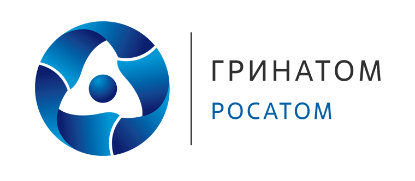 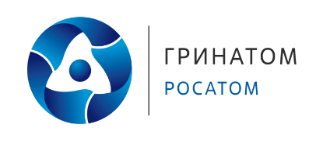 